OCTOBER 2020 Tilton Schools  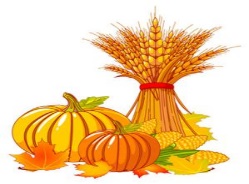 SundayMondayTuesdayWednesdayThursdayFridaySaturdayUPPER SCHOOLSchool starts @8:30 8:05 drop offBe safe wear your mask!!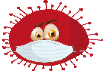 LOWER SCHOOL:School starts at 9:00, drop off begins at 8:45123456789101112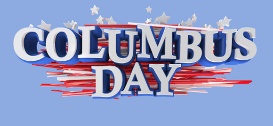 NO SCHOOL in Person or remote131415Virtual PTO Meeting  5:00pm16171819Patriots Day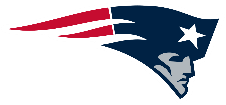 202122232425262728Dining for a Cause-Krueger’s (TAKEOUT ONLY)2930Black and Orange Day31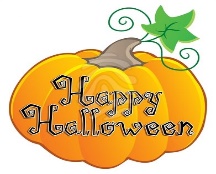 